BON COURAGE!! (SG)PHRASES UTILES niveau 1A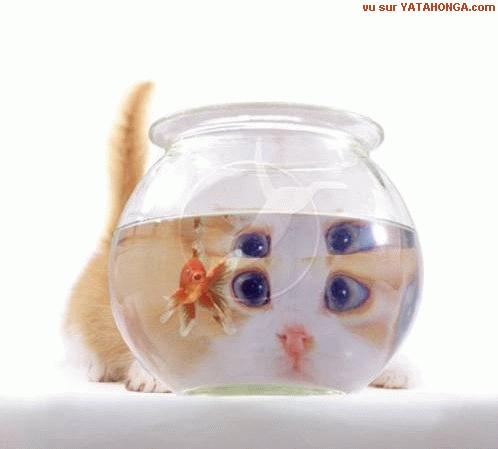 PHRASES UTILES niveau 1b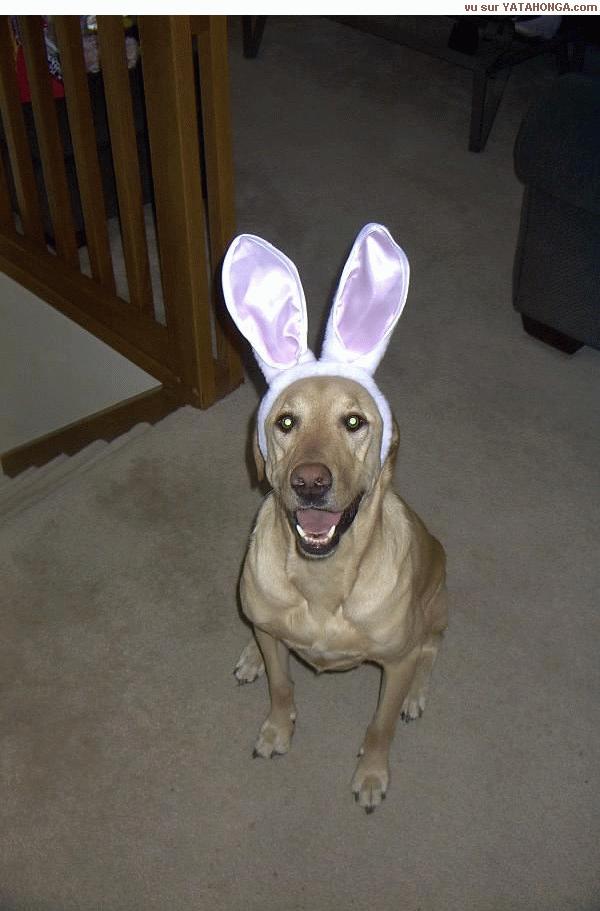 PHRASES UTILES niveau 1c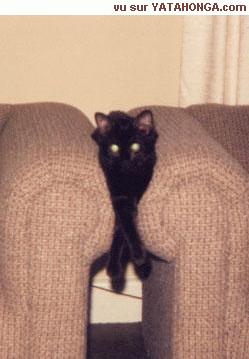 LES COULEURS 1a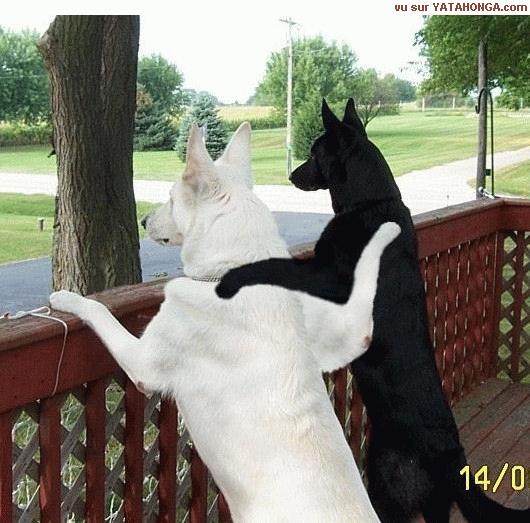 LES COULEURS 1b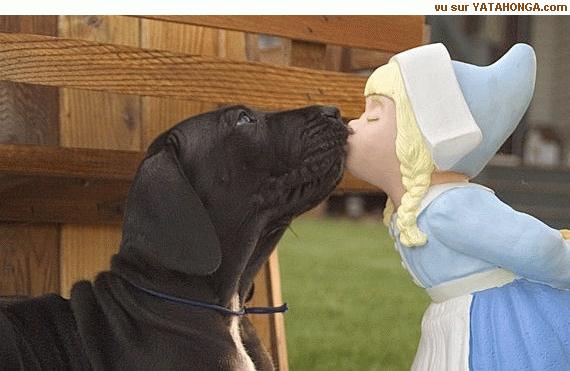 LES JOURS ET LES MOIS 1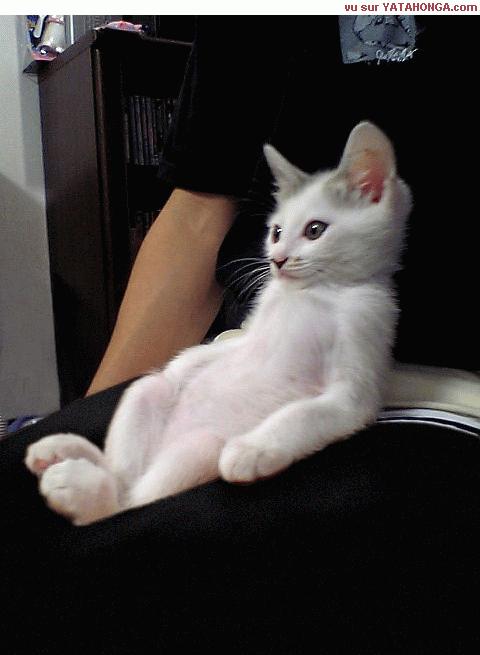 LES JOURS ET LES MOIS 2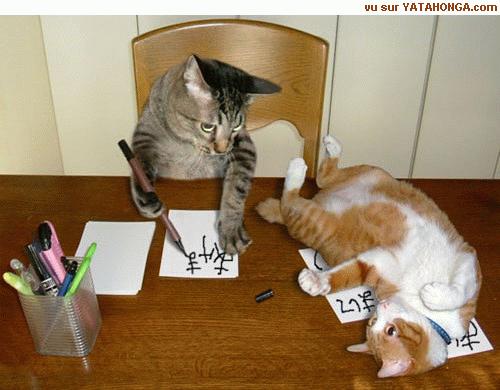 LES CHIFFRES 1LES CHIFFRES 2LES CHIFFRES 3LES CHIFFRES 4LE TEMPS 1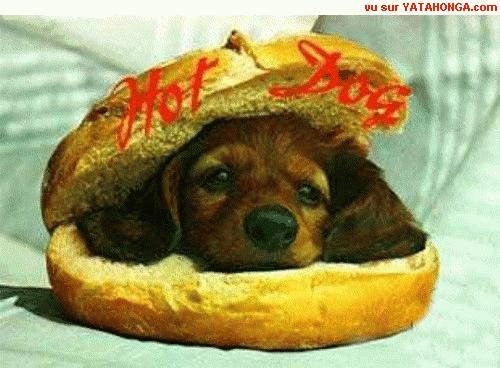 LE TEMPS 2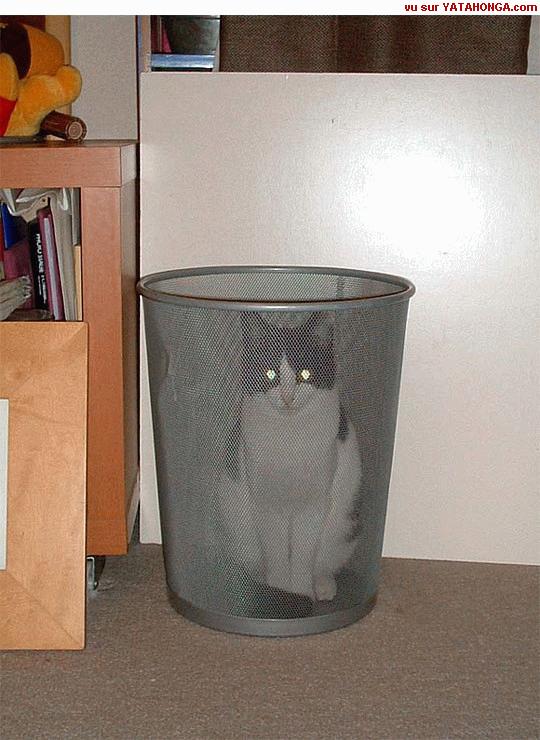 LE TEMPS 3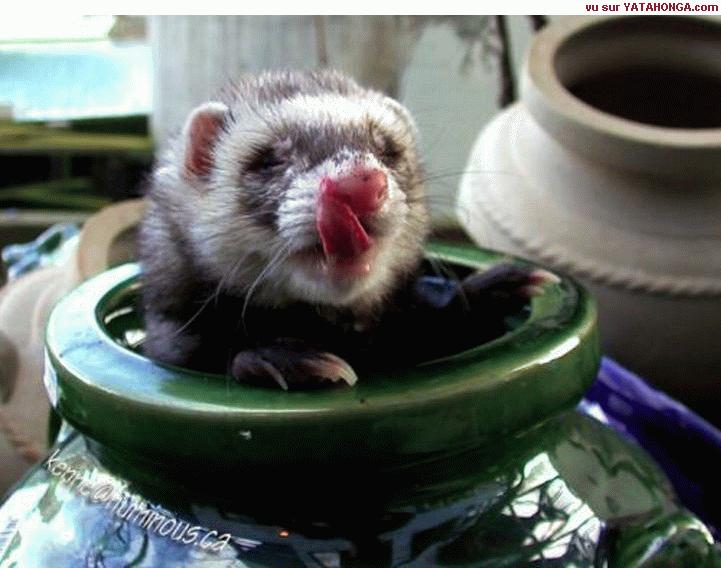 LE TEMPS 4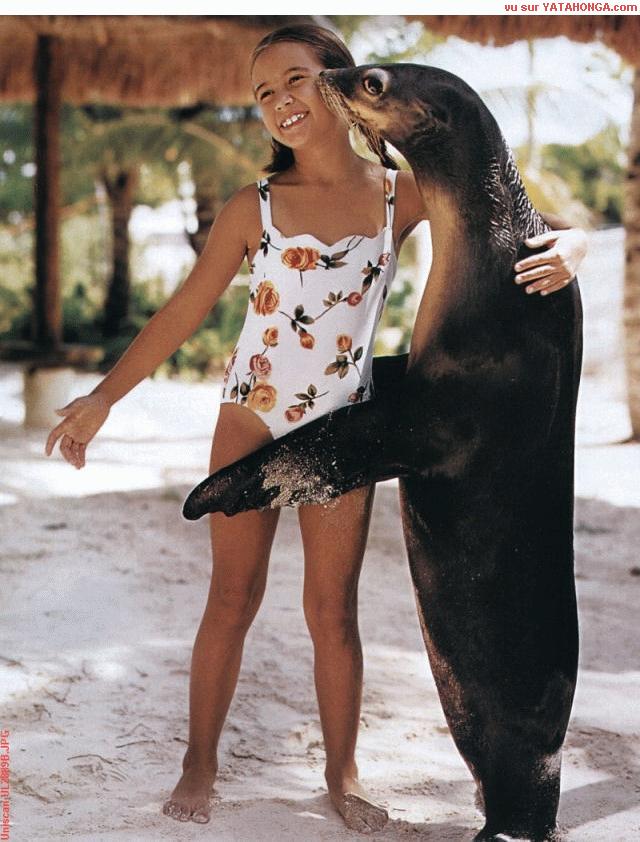 niveau 1 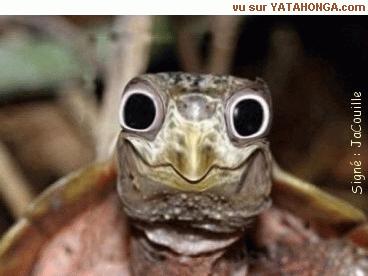 exercices de françaisniveau 1 exercices de françaisniveau 1 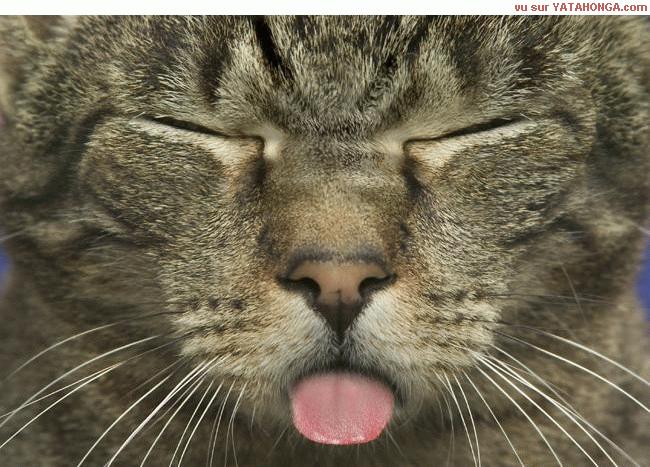 exercices de françaisvad heter du?tu t’appelles comment?jag heter.............je m’appelle............var bor du?tu habites où?jag bor i........j’habite à..............hur gammal är du?tu as quel âge?jag är 25 årj’ai 25 anshar du syskon?tu as des frères et soeurs?jag har en bror och en systerj’ai un frère et une soeurjag är en pojkeje suis un garçonjag är en flickaje suis une filledet är brac’est biendet är suveräntc’est génialvad gillar du?qu’est-ce que tu aimes?jag gillar godisj’aime les bonbonsjag gillar musikj’aime la musiqueär du svensk? (du är svensk)tu es Suédois?finns det toaletter här?il y a des toilettes ici?jag skulle vilja ha en kaffe tackje voudrais un café s’il vous plaîtjag letar efter Eiffeltornetje cherche la Tour Eiffelvar är banken?où est la banque?jag gillar inte hundarje n’aime pas les chienshar du en mobiltelefon?tu as un portable?vilken färg är det?c’est quelle couleur?vilken dag är det?c’est quel jour?vilket datum är det?c’est quelle date?vad gör du?qu’est-ce que tu fais?jag arbetarje travaillejag sportarje fais du sportjag tittar på teveje regarde la téléjag gör ingentingje ne fais rienhur är det?ça va?jag mår bra tackça va bien mercioch du?et toi?notan tackl’addition s’il vous plaît!jag förstår inteje ne comprends pasursäkta, förlåtpardonvad är det?qu’est-ce que c’est?det är en pennac’est un stylovem är det?qui est-ce?jag är en flickaje suis une fillevad är det?qu’est-ce que c’est?det är brac’est bienär du svensk? (du är svensk)tu es Suédois?vem är det?qui est-ce?jag gillar inte hundarje n’aime pas les chiensjag är 25 årj’ai 25 ansjag bor i........j’habite à..............jag gör ingentingje ne fais rienvad gör du?qu’est-ce que tu fais?var bor du?tu habites où?notan tackl’addition s’il vous plaît!vad gillar du?qu’est-ce que tu aimes?var är banken?où est la banque?jag gillar godisj’aime les bonbonsjag tittar på teveje regarde la téléhar du syskon?tu as des frères et soeurs?vad heter du?tu t’appelles comment?jag skulle vilja ha en kaffe tackje voudrais un café s’il vous plaîthur är det?ça va?finns det toaletter här?il y a des toilettes ici?jag arbetarje travaillejag sportarje fais du sporthur gammal är du?tu as quel âge?jag är en pojkeje suis un garçonjag har en bror och en systerj’ai un frère et une soeuroch du?et toi?jag mår bra tackça va bien mercijag förstår inteje ne comprends pasdet är suveräntc’est génialvilket datum är det?c’est quelle date?ursäkta, förlåtpardonjag heter.............je m’appelle............jag letar efter Eiffeltornetje cherche la Tour Eiffeldet är en pennac’est un stylovilken färg är det?c’est quelle couleur?har du en mobiltelefon?tu as un portable?vilken dag är det?c’est quel jour?jag gillar musikj’aime la musiquevar bor du?tu habites où?jag gör ingentingje ne fais riendet är en pennac’est un styloursäkta, förlåtpardonhur är det?ça va?jag förstår inteje ne comprends pasjag sportarje fais du sportvar är banken?où est la banque?jag arbetarje travaillejag gillar inte hundarje n’aime pas les chienshar du syskon?tu as des frères et soeurs?vad gör du?qu’est-ce que tu fais?vem är det?qui est-ce?jag gillar musikj’aime la musiquejag har en bror och en systerj’ai un frère et une soeurnotan tackl’addition s’il vous plaît!vilken färg är det?c’est quelle couleur?och du?et toi?jag är 25 årj’ai 25 ansjag tittar på teveje regarde la téléjag är en pojkeje suis un garçonär du svensk? (du är svensk)tu es Suédois?vilket datum är det?c’est quelle date?vad heter du?tu t’appelles comment?har du en mobiltelefon?tu as un portable?jag letar efter Eiffeltornetje cherche la Tour Eiffeldet är suveräntc’est génialjag gillar godisj’aime les bonbonsjag mår bra tackça va bien mercijag heter.............je m’appelle............vad gillar du?qu’est-ce que tu aimes?jag är en flickaje suis une fillehur gammal är du?tu as quel âge?finns det toaletter här?il y a des toilettes ici?vilken dag är det?c’est quel jour?vad är det?qu’est-ce que c’est?jag bor i........j’habite à..............det är brac’est bienjag skulle vilja ha en kaffe tackje voudrais un café s’il vous plaîtrödrougegrönvertguljaunevitblancsvartnoirrosarosebrunmarronblåbleuorangeorangegrågrisbrunmarronrosaroseblåbleubrunmarronvitblancsvartnoirbrunmarronguljauneorangeorangesvartnoirorangeorangegrågrisblåbleuguljaunesvartnoirorangeorangerödrougegrönvertvitblancorangeorangegrågrissvartnoirvitblancblåbleugrågrisbrunmarronblåbleurödrougegrågrisguljaunerosarosebrunmarrongrågrisrosarosegrönvertgrågrisrödrougegrönvertorangeorangerosaroseblåbleuvitblancrosaroserödrougeorangeorangegrönvertguljauneblåbleusvartnoirvitblancrödrougeguljaunesvartnoirgrönvertrödrougevitblancgrönvertbrunmarronrosaroseguljaunemåndaglunditisdagmardionsdagmercreditorsdagjeudifredagvendredilördagsamedisöndagdimanchejanuarijanvierfebruarifévriermarsmarsaprilavrilmajmaijunijuinjulijuilletaugustiaoûtseptemberseptembreoktoberoctobrenovembernovembredecemberdécembremajmaijunijuinlördagsamedifredagvendredisöndagdimanchejulijuilletjunijuinaprilavrildecemberdécembremajmaiaugustiaoûtoktoberoctobreonsdagmercredisöndagdimanchefredagvendredimajmainovembernovembresöndagdimanchefebruarifévrierseptemberseptembreaugustiaoûtfredagvendredijanuarijanviertorsdagjeudiseptemberseptembrejulijuillettisdagmardiaugustiaoûtaprilavriljanuarijanviertisdagmardidecemberdécembremåndaglundijunijuinnovembernovembrefebruarifévriermarsmarslördagsamedimarsmarsfebruarifévriermåndaglundimarsmarsonsdagmercredioktoberoctobremajmaiaprilavrilonsdagmercredimarsmarsaprilavrilfebruarifévrierdecemberdécembreseptemberseptembreaugustiaoûtjulijuillettisdagmardinovembernovembredecemberdécembrejulijuilletjanuarijanvierlördagsameditorsdagjeudioktoberoctobretorsdagjeuditisdagmardijanuarijanvieroktoberoctobrejunijuinsöndagdimanchemåndaglundinovembernovembreonsdagmercredimåndaglundifredagvendreditorsdagjeudilördagsamediseptemberseptembre24vingt-quatre17dix-sept50cinquante56cinquante-six6six39trente-neuf87quatre-vingt-sept53cinquante-trois13treize78soixante-dix-huit89quatre-vingt-neuf55cinquante-cinq41quarante et un100cent77soixante-dix-sept1000mille33trente-trois63soixante-trois52cinquante-deux95quatre-vingt-quinze92quatre-vingt-douze61soixante et un86quatre-vingt-six70soixante-dix20vingt23vingt-trois98quatre-vingt-dix-huit45quarante-cinq66soixante-six32trente-deux81quatre-vingt-un3trois64soixante-quatre9neuf11onze28vingt-huit0zéro73soixante-treize8huit82quatre-vingt-deux15quinze88quatre-vingt-huit59cinquante-neuf29vingt-neuf25vingt-cinq72soixante-douze27vingt-sept10dix69soixante-neuf5cinq34trente-quatre79soixante-dix-neuf91quatre-vingt-onze94quatre-vingt-quatorze4quatre75soixante-quinze68soixante-huit36trente-six85quatre-vingt-cinq26vingt-six99quatre-vingt-dix-neuf65soixante-cinq37trente-sept54cinquante-quatre62soixante-deux44quarante-quatre76soixante-seize49quarante-neuf46quarante-six31trente et un43quarante-trois74soixante-quatorze30trente18dix-huit14quatorze19dix-neuf48quarante-huit90quatre-vingt-dix21vingt et un16seize84quatre-vingt-quatre67soixante-sept47quarante-sept58cinquante-huit7sept51cinquante et un42quarante-deux35trente-cinq83quatre-vingt-trois40quarante71soixante et onze2deux12douze57cinquante-sept96quatre-vingt-seize80quatre-vingts60soixante93quatre-vingt-treize97quatre-vingt-dix-sept0zéro2deux3trois4quatre5cinq6six7sept8huit9neuf10dix11onze12douze13treize14quatorze15quinze16seize17dix-sept18dix-huit19dix-neuf20vingt21vingt et un23vingt-trois24vingt-quatre25vingt-cinq26vingt-six27vingt-sept28vingt-huit29vingt-neuf30trente31trente et un32trente-deux33trente-trois34trente-quatre35trente-cinq36trente-six37trente-sept39trente-neuf40quarante41quarante et un42quarante-deux43quarante-trois44quarante-quatre45quarante-cinq46quarante-six47quarante-sept48quarante-huit49quarante-neuf50cinquante51cinquante et un52cinquante-deux53cinquante-trois54cinquante-quatre55cinquante-cinq56cinquante-six57cinquante-sept58cinquante-huit59cinquante-neuf60soixante61soixante et un62soixante-deux63soixante-trois64soixante-quatre65soixante-cinq66soixante-six67soixante-sept68soixante-huit69soixante-neuf70soixante-dix71soixante et onze72soixante-douze73soixante-treize74soixante-quatorze75soixante-quinze76soixante-seize77soixante-dix-sept78soixante-dix-huit79soixante-dix-neuf80quatre-vingts81quatre-vingt-un82quatre-vingt-deux83quatre-vingt-trois84quatre-vingt-quatre85quatre-vingt-cinq86quatre-vingt-six87quatre-vingt-sept88quatre-vingt-huit89quatre-vingt-neuf90quatre-vingt-dix91quatre-vingt-onze92quatre-vingt-douze93quatre-vingt-treize94quatre-vingt-quatorze95quatre-vingt-quinze96quatre-vingt-seize97quatre-vingt-dix-sept98quatre-vingt-dix-huit99quatre-vingt-dix-neuf100cent1000mille40quarante67soixante-sept74soixante-quatorze78soixante-dix-huit77soixante-dix-sept100cent46quarante-six92quatre-vingt-douze8huit69soixante-neuf24vingt-quatre27vingt-sept70soixante-dix94quatre-vingt-quatorze7sept95quatre-vingt-quinze85quatre-vingt-cinq56cinquante-six31trente et un83quatre-vingt-trois12douze10dix19dix-neuf16seize55cinquante-cinq26vingt-six25vingt-cinq23vingt-trois97quatre-vingt-dix-sept58cinquante-huit50cinquante89quatre-vingt-neuf54cinquante-quatre37trente-sept1000mille82quatre-vingt-deux79soixante-dix-neuf59cinquante-neuf71soixante et onze53cinquante-trois49quarante-neuf65soixante-cinq43quarante-trois0zéro41quarante et un68soixante-huit44quarante-quatre33trente-trois63soixante-trois13treize47quarante-sept61soixante et un5cinq17dix-sept9neuf3trois72soixante-douze87quatre-vingt-sept48quarante-huit45quarante-cinq32trente-deux88quatre-vingt-huit62soixante-deux42quarante-deux35trente-cinq75soixante-quinze14quatorze2deux86quatre-vingt-six76soixante-seize98quatre-vingt-dix-huit39trente-neuf81quatre-vingt-un93quatre-vingt-treize57cinquante-sept11onze96quatre-vingt-seize90quatre-vingt-dix80quatre-vingts29vingt-neuf30trente28vingt-huit4quatre18dix-huit91quatre-vingt-onze84quatre-vingt-quatre15quinze73soixante-treize20vingt36trente-six51cinquante et un21vingt et un52cinquante-deux6six64soixante-quatre60soixante66soixante-six99quatre-vingt-dix-neuf34trente-quatre4quatre0zéro7sept1un8huit2deux10dix3trois11onze5cinq12douze6six15quinze9neuf16seize13treize17dix-sept14quatorze18dix-huit19dix-neuf21vingt et un20vingt22vingt-deux23vingt-trois24vingt-quatre25vingt-cinq27vingt-sept26vingt-six30trente28vingt-huit31trente et un29vingt-neuf33trente-trois32trente-deux34trente-quatre35trente-cinq36trente-six37trente-sept39trente-neuf38trente-huit40quarante41quarante et un42quarante-deux44quarante-quatre43quarante-trois46quarante-six45quarante-cinq48quarante-huit47quarante-sept51cinquante et un49quarante-neuf53cinquante-trois50cinquante54cinquante-quatre52cinquante-deux55cinquante-cinq57cinquante-sept56cinquante-six59cinquante-neuf58cinquante-huit61soixante et un60soixante63soixante-trois62soixante-deux64soixante-quatre65soixante-cinq66soixante-six70soixante-dix67soixante-sept73soixante-treize68soixante-huit74soixante-quatorze69soixante-neuf76soixante-seize71soixante et onze78soixante-dix-huit72soixante-douze81quatre-vingt-un75soixante-quinze82quatre-vingt-deux77soixante-dix-sept84quatre-vingt-quatre79soixante-dix-neuf87quatre-vingt-sept80quatre-vingts89quatre-vingt-neuf83quatre-vingt-trois92quatre-vingt-douze85quatre-vingt-cinq93quatre-vingt-treize86quatre-vingt-six94quatre-vingt-quatorze88quatre-vingt-huit96quatre-vingt-seize90quatre-vingt-dix97quatre-vingt-dix-sept91quatre-vingt-onze98quatre-vingt-dix-huit95quatre-vingt-quinze99quatre-vingt-dix-neuf1000mille100cent1Det regnarIl pleut2Det är vackert väder.Il fait beau.3Vad är det för väder?Quel temps fait-il?4Det blåser.Il fait du vent.5Det snöar.Il neige.6Det är varmt.Il fait chaud.7Det är dåligt väder.Il fait mauvais.8Det är kallt.Il fait froid.9Det är grått.Il fait gris10Det är soligt.Il fait du soleil.11Det är dimmigt Il fait du brouillard.Vad är det för väder?Quel temps fait-il?Det regnarIl pleutDet blåser.Il fait du vent.Det är dåligt väder.Il fait mauvais.Det är kallt.Il fait froid.Det är grått.Il fait grisDet är dimmigt Il fait du brouillard.Det är vackert väder.Il fait beau.Det är varmt.Il fait chaud.Det är soligt.Il fait du soleil.Det snöar.Il neige.Det är kallt.Il fait froid.Det är grått.Il fait grisDet är dåligt väder.Il fait mauvais.Det är soligt.Il fait du soleil.Vad är det för väder?Quel temps fait-il?Det snöar.Il neige.Det är varmt.Il fait chaud.Det blåser.Il fait du vent.Det är dimmigt Il fait du brouillard.Det är vackert väder.Il fait beau.Det regnarIl pleutDet är soligt.Il fait du soleil.Det är dåligt väder.Il fait mauvais.Det är grått.Il fait grisDet blåser.Il fait du vent.Det är kallt.Il fait froid.Det regnarIl pleutDet är vackert väder.Il fait beau.Vad är det för väder?Quel temps fait-il?Det är varmt.Il fait chaud.Det är dimmigt Il fait du brouillard.Det snöar.Il neige.